МИНИСТЕРСТВО ЭКОНОМИЧЕСКОГО РАЗВИТИЯ РЕСПУБЛИКИ АЛТАЙПРИКАЗот 18 января 2024 г. N 14-ОДОБ ОБЩЕСТВЕННОМ СОВЕТЕ ПРИ МИНИСТЕРСТВЕ ЭКОНОМИЧЕСКОГОРАЗВИТИЯ РЕСПУБЛИКИ АЛТАЙ И ПРИЗНАНИИ УТРАТИВШИМ СИЛУПРИКАЗА МИНИСТЕРСТВА ЭКОНОМИЧЕСКОГО РАЗВИТИЯРЕСПУБЛИКИ АЛТАЙ ОТ 23 АВГУСТА 2018 Г. N 200-ОДНа основании части 3 статьи 2 Закона Республики Алтай от 6 апреля 2021 г. N 7-РЗ "О регулировании отдельных вопросов организации и осуществления общественного контроля в Республике Алтай" приказываю:1. Создать Общественный совет при Министерстве экономического развития Республики Алтай.2. Утвердить прилагаемые:а) Положение об Общественном совете при Министерстве экономического развития Республики Алтай;б) Состав Общественного совета при Министерстве экономического развития Республики Алтай.3. Назначить ответственным секретарем Общественного совета при Министерстве экономического развития Республики Алтай главного специалиста 3 разряда отдела стратегического планирования Министерства экономического развития Республики Алтай Анчибаеву Р.О.4. Признать утратившим силу приказ Министерства экономического развития и туризма Республики Алтай от 23 августа 2018 г. N 200-ОД "Об общественном совете при Министерстве экономического развития и туризма Республики Алтай и признании утратившими силу некоторых приказов Министерства экономического развития и туризма Республики Алтай" (Официальный портал Республики Алтай в сети "Интернет": www.altai-republic.ru, 2018, 24 августа).Исполняющий обязанности министраС.С.БОРОВИКОВУтвержденоПриказомМинистерства экономического развитияРеспублики Алтайот 18 января 2024 г. N 14-ОДПОЛОЖЕНИЕОБ ОБЩЕСТВЕННОМ СОВЕТЕ ПРИ МИНИСТЕРСТВЕЭКОНОМИЧЕСКОГО РАЗВИТИЯ РЕСПУБЛИКИ АЛТАЙI. Общие положения1. Настоящее Положение определяет компетенцию, порядок формирования и деятельность Общественного совета при Министерстве экономического развития Республики Алтай (далее - Совет).2. Совет является постоянно действующим совещательным органом, призванным обеспечить учет интересов граждан Российской Федерации (далее - граждане), защиту прав и свобод граждан и прав общественных объединений при реализации государственной политики в сферах, относящихся к компетенции Министерства экономического развития Республики Алтай (далее - Министерство), а также осуществлении общественного контроля за деятельностью Министерства.3. Совет создается и упраздняется приказом Министерства.4. В своей деятельности Совет руководствуется Конституцией Российской Федерации, федеральными конституционными законами, федеральными законами, указами и распоряжениями Президента Российской Федерации, постановлениями и распоряжениями Правительства Российской Федерации, нормативными правовыми актами федеральных органов исполнительной власти, Конституцией Республики Алтай, законами Республики Алтай, указами и распоряжениями Главы Республики Алтай, Председателя Правительства Республики Алтай, постановлениями и распоряжениями Правительства Республики Алтай, настоящим Положением.5. Совет при осуществлении возложенных на него задач взаимодействует с исполнительными органами государственной власти Республики Алтай, органами местного самоуправления в Республике Алтай, общественными советами, создаваемыми при исполнительных органах государственной власти Республики Алтай, общественными объединениями и иными институтами гражданского общества.6. Решения Совета носят рекомендательный характер.7. Члены Совета исполняют свои обязанности на общественных началах.8. Члены Совета не вправе использовать свой статус в интересах политических партий, коммерческих и некоммерческих организаций, а также в личных интересах.9. Организационно-техническое обеспечение деятельности Совета осуществляет Министерство.II. Основные задачи Совета10. Основными задачами Совета являются:участие в процессе подготовки и реализации решений в сферах, относящихся к компетенции Министерства;подготовка предложений по совершенствованию государственной политики в сферах, отнесенных к компетенции Министерства;общественная экспертиза проектов нормативных правовых актов, разработанных по вопросам, отнесенным к компетенции Министерства.III. Основные функции Совета11. Совет для выполнения возложенных на него основных задач выполняет следующие функции:подготовка заключений по результатам общественной экспертизы, разрабатываемых Министерством проектов нормативных правовых актов по вопросам, подлежащим публичной независимой экспертизе в соответствии с частью 5 статьи 24 Закона Республики Алтай от 5 марта 2008 г. N 18-РЗ "О нормативных правовых актах Республики Алтай";рассмотрение годовых итоговых отчетов о результатах деятельности Министерства;рассмотрение и экспертиза общественных инициатив, связанных с деятельностью Министерства.12. Члены Совета с их согласия могут привлекаться к участию в работе аттестационных и конкурсных комиссий при Министерстве.IV. Состав, структура Совета и порядок его формирования13. Совет формируется на основе добровольного участия в его деятельности граждан, членов общественных объединений и организаций.Количественный состав Совета определяется министром экономического развития Республики Алтай (далее - Министр).Персональный состав Совета формируется и утверждается Министром на основе предложений граждан, общественных объединений и организаций.Предложения принимаются в течение 15 календарных дней со дня размещения информации о начале формирования Совета на официальном сайте Министерства в информационно-телекоммуникационной сети "Интернет".Одновременно с размещением на официальном сайте Министерства в сети "Интернет" уведомление направляется в Общественную палату Республики Алтай, а также определяемые Министерством общественные объединения и иные организации, целью деятельности которых является представление или защита общественных интересов в сфере деятельности Министерства.Граждане, получившие предложение войти в состав Совета, в течение 15 календарных дней письменно или устно уведомляют ответственного сотрудника Министерства, указанного в уведомлении, о своем согласии либо об отказе войти в состав Совета.14. Членом Совета может быть гражданин Российской Федерации, достигший возраста восемнадцати лет, постоянно проживающий на территории Республики Алтай, имеющий опыт работы по профилю деятельности Министерства не менее 1 года.Кандидат в члены Совета не должен иметь конфликта интересов, связанного с осуществлением деятельности члена Совета.15. В состав Совета входят председатель, сопредседатель и члены Совета.16. Председатель Совета:осуществляет руководство деятельностью Совета;организует работу Совета и председательствует на его заседаниях;вносит предложения Министру по уточнению и дополнению состава Совета;определяет конкретную дату, место, время, повестку заседания Совета по согласованию с Министром;подписывает от имени Совета протоколы заседаний, отчеты, аналитические доклады и иные документы Совета;формирует при участии членов Совета и утверждает повестку заседания, состав экспертов и иных лиц, приглашаемых на заседание Совета по согласованию с Министром;представляет на утверждение Совета проект плана работы Совета на очередной год;взаимодействует с Министром по вопросам реализации решений Совета;принимает решение в случае необходимости о проведении заочного заседания Совета;приглашает для участия в заседаниях Совета экспертов, в том числе представителей органов государственной власти Республики Алтай;распределяет обязанности между членами Совета, дает поручения членам Совета в рамках компетенции Совета;представляет Совет во взаимоотношениях с организациями, гражданами Российской Федерации и исполнительными органами государственной власти Республики Алтай;осуществляет иные функции, необходимые для обеспечения деятельности Совета.17. Председатель Совета вправе по согласованию с Министром делегировать отдельные свои полномочия (не связанные с руководством Советом) иным членам Совета.18. Председатель Совета не может являться председателем другого общественного совета при исполнительном органе государственной власти Республики Алтай.19. Сопредседатель Совета осуществляет функции председателя Совета в его отсутствие или по его поручению.20. Члены Совета имеют право:участвовать в заседаниях Совета и голосовать по обсуждаемым вопросам на равных правах;вносить предложения по формированию повестки дня заседаний Совета и по порядку его ведения;предлагать кандидатуры экспертов для участия в заседаниях Совета;возглавлять рабочие группы, формируемые Советом;участвовать в подготовке материалов по рассматриваемым вопросам;члены Совета, не согласные с решением Совета, вправе изложить свое особое мнение, которое в обязательном порядке вносится в протокол заседания;излагать свое мнение по обсуждаемым на заседании Совета вопросам, в том числе представлять свое мнение в письменной форме по рассматриваемым вопросам в случае невозможности личного участия в заседаниях Совета или свою позицию по решениям Совета в случае несогласия с ним, которое вносится в протокол заседания;выступать на заседаниях Совета;получать устную и письменную информацию о деятельности Совета;получать и знакомиться с материалами, необходимыми для изучения рассматриваемых Советом вопросов и выполнения данных поручений;выйти из состава Совета на основании письменного заявления, поданного на имя председателя Совета.21. Члены Совета обязаны:принимать личное участие в заседаниях, рабочих группах Совета;участвовать в обсуждении рассматриваемых вопросов и выработке решений по ним;содействовать выполнению решений Совета;выполнять по поручению Совета, председателя Совета принятые решения, информировать председателя Совета, ответственного секретаря Совета о ходе их выполнения;принимать активное участие в подготовке и обсуждении вопросов, рассматриваемых на заседаниях Совета;своевременно информировать ответственного секретаря Совета обо всех изменениях в своей контактной информации;представлять свою позицию по результатам рассмотренных материалов при проведении заочного заседания Совета в установленный председателем Совета срок в письменной форме;знать и соблюдать предусмотренный настоящим Положением порядок работы Совета.22. Члены Совета не вправе делегировать свои полномочия другим лицам.23. Член Совета может быть исключен из его состава по решению членов Совета в случае:подачи им заявления о выходе из состава Совета;неспособности его по состоянию здоровья участвовать в работе Совета;выезда за пределы Республики Алтай на постоянное место жительства;прекращения гражданства Российской Федерации.24. Обеспечение взаимодействия Совета и Министерства осуществляет ответственный секретарь Совета, назначаемый приказом Министерства и не входящий в состав Совета.25. Ответственный секретарь Совета:взаимодействует с членами Совета, руководством Министерства, гражданами, организациями и органами государственной власти Республики Алтай;ведет переписку по вопросам, касающимся деятельности Совета;организует взаимодействие Совета с Министерством, гражданами, организациями и органами государственной власти Республики Алтай;организует делопроизводство Совета;организует хранение документации Совета, в том числе оригиналов протоколов, решений Совета, и готовит в установленном порядке документы для архивного хранения и уничтожения;уведомляет членов Совета о времени, месте и повестке предстоящего заседания не менее чем за три рабочих дня до даты заседания;организует рассылку членам Совета подготовленных к заседанию Совета материалов, протоколов, а также иных документов и материалов, касающихся деятельности Совета;организует проведение заседаний Совета и своевременную подготовку проектов решений по рассматриваемым на заседании вопросам;обеспечивает координацию деятельности ответственных за подготовку материалов к заседанию Совета, если подготовка указанных материалов возложена на нескольких членов Совета и (или) экспертов;оформляет и представляет председателю Совета на подпись протоколы заседаний Совета, иные документы;организует ведение учета решений, принятых на заседаниях Совета, и текущего контроля за их исполнением;доводит решения Совета до исполнителей и заинтересованных организаций;ведет информационную базу контактных данных членов Совета, обеспечивает своевременное внесение в нее изменений на основании данных, представленных членами Совета.26. Срок полномочий Совета составляет три года со дня утверждения его персонального состава.27. За два месяца до истечения срока полномочий членов Совета Министр инициирует процедуру формирования нового состава Совета.V. Организация деятельности Совета28. Первое заседание Совета должно быть проведено не позднее чем через тридцать календарных дней с даты утверждения состава Совета, на котором избирается председатель и сопредседатель Совета.29. Основной формой деятельности Совета являются заседания, которые проводятся в соответствии с Планом работы Совета на текущий год, но не реже одного раза в квартал и считаются правомочными при присутствии на нем не менее половины его членов. По решению Совета может быть проведено внеочередное заседание, а также заочное.План работы Совета на текущий год утверждается ежегодно решением Совета на первом проведенном в текущем году заседании Совета и согласовывается Министром.30. Решения Совета оформляются протоколом, который подписывают лицо, председательствовавшее на заседании Совета, и ответственный секретарь Совета.Копия протокола заседания Совета направляется Министру.Решения Совета по рассмотренным вопросам принимаются открытым голосованием простым большинством голосов от числа присутствующих.При равенстве голосов председательствующий на заседании Совета имеет право решающего голоса.31. Заседание Совета ведет председатель Совета или по его поручению сопредседатель Совета.32. Совет для выполнения возложенных на него задач имеет право создавать рабочие группы по вопросам, отнесенным к компетенции Совета.VI. Размещение информации о деятельности Советав сети Интернет33. На официальном сайте Министерства в сети "Интернет" создается раздел для размещения информации о деятельности Совета.В указанном разделе подлежит обязательному размещению следующая информация:положение о Совете;состав Совета;повестка заседания Совета (не позднее десяти календарных дней до дня проведения заседания);протоколы заседаний Совета (не позднее десяти календарных дней со дня проведения заседания);заключения Совета по результатам общественной экспертизы проектов нормативных правовых актов и иных документов, включая программные, разрабатываемых Министерством.УтвержденПриказомМинистерства экономического развитияРеспублики Алтайот 18 января 2024 г. N 14-ОДСОСТАВОБЩЕСТВЕННОГО СОВЕТА ПРИ МИНИСТЕРСТВЕЭКОНОМИЧЕСКОГО РАЗВИТИЯ РЕСПУБЛИКИ АЛТАЙ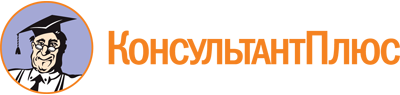 Приказ Минэкономразвития РА от 18.01.2024 N 14-ОД
"Об Общественном совете при Министерстве экономического развития Республики Алтай и признании утратившим силу приказа Министерства экономического развития Республики Алтай от 23 августа 2018 г. N 200-ОД"Документ предоставлен КонсультантПлюс

www.consultant.ru

Дата сохранения: 11.06.2024
 Ветров Роман Владимирович- общественный представитель Агентства стратегических инициатив по направлению "Предпринимательство и технологии" в Республике Алтай (по согласованию);Газукина Юлия Геннадьевна- декан экономико-юридического факультета федерального государственного бюджетного образовательного учреждения высшего образования "Горно-Алтайский государственный университет" (по согласованию);Герман Любовь Анатольевна- председатель Ассоциации Мастеров народных художественных промыслов и ремесел Республики Алтай (по согласованию);Корбут Светлана Валентиновна- председатель Ассоциации мастеров народных художественных промыслов и ремесел Республики Алтай (по согласованию);Коротеев Сергей Григорьевич- председатель регионального отделения Российского союза промышленников и предпринимателей в Республике Алтай (по согласованию);Логинова Татьяна Викторовна- председатель Союза "Торгово-промышленная палата Республики Алтай", член Общественной палаты Республики Алтай (по согласованию);Лопарев Сергей Борисович- член Ассоциации "Объединение кадастровых инженеров" (по согласованию);Панин Евгений Сергеевич- директор Некоммерческой организации "Гарантийный фонд Республики Алтай" (по согласованию);Татина Урсулина Чагашевна- руководитель молодежного блока региональной общественной организации "Женщины Алтая - Алтайдын Эпшилери" (по согласованию);Таханова Айсура Альбертовна- руководитель некоммерческой организации "Алтайский войлок", член Общественной палаты Республики Алтай (по согласованию);Черномырдина Елена Александровна- генеральный директор общества с ограниченной ответственностью "Учебно-консультационный центр", налоговый консультант (по согласованию);Ялбаков Андрей Николаевич- председатель Ассоциации "Объединение предпринимателей Республики Алтай" (по согласованию).